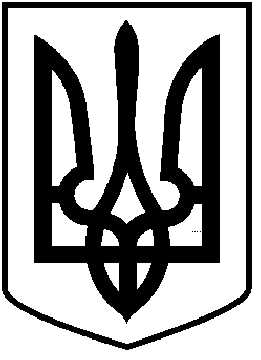 ЧОРТКІВСЬКА    МІСЬКА    РАДАВИКОНАВЧИЙ КОМІТЕТР І Ш Е Н Н Я від 14 травня 2019 року 					          №  153  Про надання дозволу на безоплатну передачу Чортківським комбінатом комунальних підприємств вживаної тротуарної бруківки Парафії  Успіння  Пресвятої  Богородиці	Розглянувши звернення Парафії  Успіння  Пресвятої  Богородиці у місті Чорткові від 02 квітня 2019 р. , керуючись пп. 1 п. “а” ст. 29 Закону України “Про місцеве самоврядування в Україні”, виконавчий комітет міської радиВИРІШИВ:1.Надати дозвіл Чортківському комбінату комунальних підприємств  на безоплатну передачу 200 м.кв.  вживаної тротуарної бруківки Успіння  Пресвятої  Богородиці у місті Чорткові.2. Комунальному підприємству оформити передачу тротуарної бруківки згідно акту приймання–передачі у порядку і терміни, встановлені чинним законодавством України.3. Копію рішення направити комунальному підприємству “Чортківський комбінат комунальних підприємств” та у відділ житлово-комунального господарства та благоустрою міської ради. 4.Контроль за виконанням даного рішення покласти на заступника міського голови з питань діяльності виконавчих органів міської ради Недокуса О.З.Заступник міського голови                                                         Роман ТИМОФІЙ